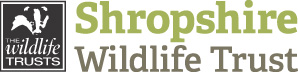 Please make sure you book onto the work party by telephoning 01743 284281 and leaving a message or by sending an email to clived@shropshirewildlifetrust.org.uk or garethe@shropshirewildlifetrust.org.ukOr Text		Clive - 07495 564350Gareth - 07432 455011Matt – 07432 454999DateSiteActivityDecemberWeds 4th Masons BankCutting conifersThurs 5th  Catherton CommonClearing gorseFriday 6thThe ErcallThin aldersWeds 11th  Llanymynech RocksCoppicingThurs 12th  Nipstone RockCutting saplings on heathlandFriday 13th The ErcallThin aldersWeds 18th Brook Vessons/HolliesCutting scrub and planting treesThurs 19th    Llynclys CommonCutting scrubFriday 20th Break up for ChristmasJanuaryWeds 8th Melverley MeadowsCutting blackthorn scrubThurs 9th Earl’s HillClearing screeFriday 10th LightmoorCutting scallops in woodWeds 15th Catherton CommonCutting gorseThurs 16thWem MossCutting saplingsFriday 17th LightmoorCutting scallops in woodWeds 22nd   Masons BankCutting conifersThurs 23rd     Wood LaneClearing banks of poolsFriday 24th The ErcallClearing scrub in quarriesWeds 29th     DolgochCutting scrub on grassy bankThurs 30th Cramer GutterCutting scrubFriday 31st The ErcallClearing scrub in quarriesFebruaryWeds 5th The HolliesPlanting treesThurs 6th  Craig SychtynScalloping woodland edgeFriday 7th The ErcallCutting scrub on heathlandWeds 12th Wem MossCutting scrub on mossThurs 13th         Catherton CommonCutting gorse or birchFriday 14th The ErcallCutting birch on heathlandWeds 19th   Jones RoughClearing bramble on screeThurs 20th    Llynclys CommonCutting scrubFriday 21st  LightmoorClearing pondWeds 26th  Rhos Fiddle Hedge layingThurs 27th  Rhos Fiddle Hedge layingFriday 28th LightmoorClearing pond 